AAH-I South Sudan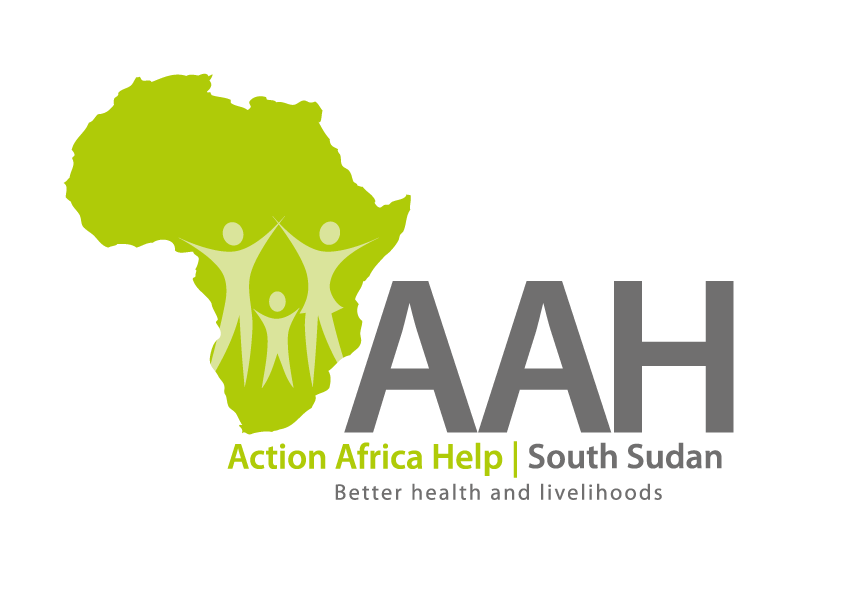 Next to South Sudan Customs -Juba BackgroundAction Africa Help International (AAH-I) is a nongovernmental and nonprofit making Organization operating in South Sudan with a mission to support disadvantaged Communities to sustainably improve their standard of living through Community empowerment approach in partnership with stakeholders. AAH-I implements Primary Health Care, Agriculture, Humanitarian aid projects and Capacity Building.The organization is calling for quotations from reputable companies for the Supply of Assorted Supplies as per attached list.Price and Currency: The monthly rate shall be in United States Dollars (USD). Submission of QuotesThe quotations shall be submitted in Hard copies in sealed envelopes only and Quotes should be separated as per RFQ there will be no submission of quotes in soft copies. Suppliers must adhere to this instruction to avoid inconveniences.Submission Address	The bids shall be submitted to:AAH-I/UNHCR Logistic Base Juba South SudanNear JIT Supermarket, the envelope should be labeled  AS Per RFQ NUMBER Registration for submission:Please ensure that, you register your hand delivered quotation/bid with the Procurement department and drop it in the bid box yourself, before you leave the Procurement department.Unregistered quotation/bid will not be considered even if it is dropped in the tender box.Deadline for the submission of the quotationThe deadline for the submission of the quotes will be strictly on Friday 18th February, 2022, at 10:00 Am Local TimeNotification of the resultsOnly the successful and competitive bidder will be notified, and if you do not receive email communication within two weeks after the expiry of the deadline, consider your bid not successful.  Language for the bidsThe language for the bids shall be English only. DisclaimerThis is only a Call for quotations and AAH-I South Sudan reserves the right to either amend or cancel it at any time with or without notice. In such cases, AAH-I South Sudan shall accept no liability whatsoever. The prospective bidder is wholly responsible for any and all costs related to the preparation and submission of their quotations.The decision of the AAH-I South Sudan Procurement Review Committee shall be final.                               CALL FOR QUOTATIONS/NDescriptionPart NumberQty1LUBRICANTS /RFQ 3372/3376ENGINE OIL (SHELL RIMULA  API –CH4-CG4 15W-40 1,500ltrsGREASE FOR WHEEL/ HUB BEARINGS  EP3 100KgsGEAR OIL(TRANSMISSION OIL) GL-585W-140100LtrsRADIATOR COOLANT 50% Anti-Freeze50%100LtrsANTI-RUST330ml20TinsENGINE OIL (SHELL RIMULA  API –CH4-CG4)15W-40210Litres2TYRES-JUBA RFQ 3373/3375/3383TYRES (YOKOHAMA) Mud grip with deep Lug 7.50R16,112/107M-Super Steel, Loading range 65PSI7.50R1670PcsTYRES ,GOOD YEAR/Double star With Tubes (160/157L.20PR,30PSI12.00R2420Pcs3SPARE PARTS RFQ 3380ASSORTED TOYOTA  SPARE PARTS (LIST TO BE PICKED FROM AAH-I PROCUREMENT OFFICE-JUBA4TYRES-JAMJANG FOR IVECO 6X6 (RFQ 8928)Tyres Good Year with Inner Tubes 12.00R2410PcsTubes12.00R2420PcsTyres Good Year  Off-road with inner Tubes 14.00R2014PcsTubes 1400R20 20Pcs5BATTERIES –JAMAJANG RFQ 8927Battery- Incoe12v-125AH14PcsBattery-Incoe12V-100AH6PcsBattery -Incoe12V-70AH7pcs6TYRES YOKOHAMA –JAMJANG RFQ 8931Tyres –Yokohama –Mud grip7.50R1640PcsTubes 7.50R1650Pcs7CAT-Wheel Loader Spare Parts RFQ 8950List to be picked from AAH-I Procurement Office -Juba8CAT –Excavator  Spare Parts  RFQ 8921List to be picked from AAH-I Procurement Office -Juba9Workshop Tools-RFQ 3382List to be picked from AAH-I  Procurement Office